Храпова Наталья Михайловна 204-803-930Приложение 4ВопросыНомер упражненияЗнаниеЧто называют уравнением с двумя переменными?Что называют решением уравнения с двумя переменными?ПониманиеНазовите уравнения с двумя переменными.Объясните, является ли пара чисел решением уравненияПрименениеНайти решения уравнения с двумя переменнымиАнализРешите задачуСинтез Составьте алгоритм для нахождения решений уравнения с двумя переменными и решите уравненияОценкаОцените, можно ли применить описанный выше алгоритм решения к указанным уравнениям.  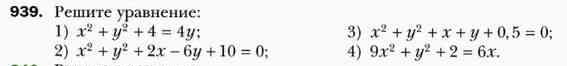 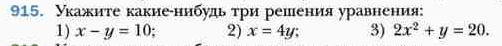 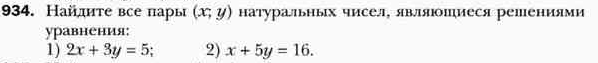 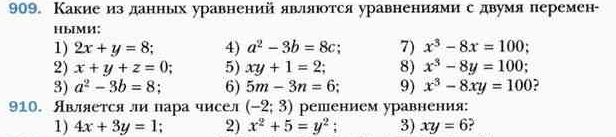 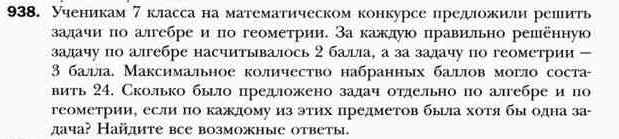 